                       IRISH DRAUGHT HORSE SOCIETY (GB) 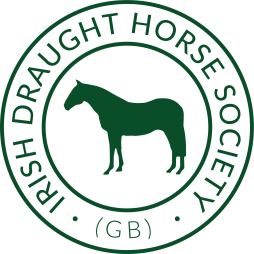 IRISH DRAUGHT SPORT HORSE STALLION GRADING REPORTName of stallion: 	After Darkness	   	DOB: 	2005		UELN: 826041000150968Sire/Breed:  Jumbo (ID SH)		   	Dam/breed: 	After Dark (TB X Anglo Arab)	     Dam’s sire/breed: GSB TB			Date inspected: 3 September 2021Inspection venue:  				Warwickshire College, Moreton Morrell, Warwickshire. Section 1: Conformation  Name of stallion: 		After Darkness   	DOB: 	2005		UELN: 826041000150968Section 2: In-hand movementSection 3: Loose movementSection 4: Loose jumping Name of stallion: 		After Darkness    	DOB: 	2005		UELN: 826041000150968Section 5: Flatwork under saddleSection 6: Jumping under saddleSection 7: Overall impressionName of stallion: 	After Darkness     	DOB: 	2005		UELN: 826041000150968Form completed by: 	Heather Chaplin (inspection administration manager) Date: 			3 September 2021Scores checked by: 	Graham Chaplin   (Inspection Administrator) Date:  			3 September 2021Performance information supplied by the owner: British Eventing: 100cmsDressage: competing at Advanced Medium level. Results to 6 September 2021: 2019: 2cd British Dressage Combined Training Championships (Elementary/100cms) 2019: 3rd British Riding Clubs National Championship (Medium Dressage)  2019: 3rd British Riding Clubs Intermediate Winter Championship (Elementary) 2020: 1st SRC Area Points 100cms ODE – Solihull Horse Trials 2021: 2cd British Riding Clubs – Intermediate Winter Dressage Championships (Medium)British Show Jumping - from British SJ website: British Showjumping results for AFTER DARKNESS II - 439324British Showjumping Double Clears for AFTER DARKNESS II - 439324AttributeScore/10CommentsCommentsHead and neck 8Head/neck connection is good. Head/neck connection is good. Shoulder and withers8Chest 8Total:  /30 24Topline and back 8Barrel 8Hindquarters/gaskins 9Total:  /3025Foreleg: Bone8Alignment 8Knees8Pasterns 8Feet 9Total: /5041Hind leg: hocks  9Alignment9Pasterns9Feet9Total /4036Total marks:126/150Average marks for conformation:(Total divided by 15)8.4AttributeScore/10CommentsCommentsCorrectness in front: walk 8Correctness in front: trot 8Correctness behind: walk 8Correctness behind: trot8Total /4032Walk 9Good walkGood walkTrot9Free and balancedFree and balancedCanter8Impulsion and balance9Total /4035Approach9Technique in front9Technique behind 9Scope9Balance9Attitude9Total /60Total /60Total /6054Total marks:121/140121/140121/140Average marks for Sections 2, 3 and 4: (Total divided by 14)8.648.648.64AttributeScore/10CommentsCommentsAttention to aids and obedience9Quality of walk9Quality of trot9Quality of canter9Balance and impulsion9Overall rideability 9Total /60 54AttributeScore/10CommentsCommentsApproach to fence9Style over fence9Technique9Balance9Scope 9Attitude9Total /6054AttributeScore/10CommentsCommentsSubstance8Quality8Presence9Very good temperamentVery good temperamentScope 9Total /4034Total marks:142/160Average marks for Sections 5, 6 and 7:  (Total divided by 16)8.88SectionMarksAverageSection 1: Conformation126/1508.4Section 2: In hand movement and loose jumping121/1408.64Sections 3-7: Flatwork under saddle, jumping under saddle, overall impression142/1608.88Results: Results: Results: Passed inspection criteria: (Must have average score of 7 or over in all phases)PASSDid not meet inspection criteria Inspector nameInspector signatureMark Fitton Mark Fitton Mary Wilson Mary Wilson Date Class                                       Ht.Class                                       Ht.Pos.WinningsWinningsWinningsPtsPts28/07/2021  Allens Hill Senior British Novice - First Round      0.90mSenior British Novice - First Round      0.90m1£30£30£301515Senior  Discovery First Round        Senior  Discovery First Round                      1.00m              1.00m              1.00m101010£0ShowDateClassRiderAreaNext Round28/07/2021 - Allens Hill 28/07/2021Senior British Novice - First Round Mrs S A Burns33 